ИНФОРМАЦИОННОЕ ПИСЬМОМеждународное Сообщество сказкотерапевтов Московский институт психоанализаФедерация психологов образования России 
Московский государственный психолого-педагогический университет(факультет дистанционного обучения)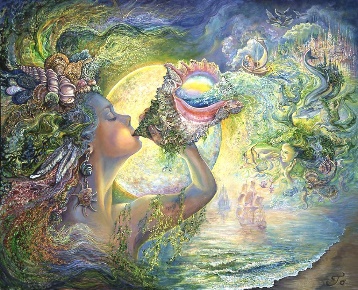                   Приглашают вас17-18 марта 2023 года стать участникомXIII Международного сказкотерапевтического фестиваля 
                         «Психология сказки и Сказка психологии»Цель Фестиваля — объединить усилия специалистов, занимающихся сказкотерапией 
в разных видах практики, поделиться опытом и определить стратегические направления деятельности психологов, использующих в своей работе сказку.К участию в Фестивале приглашаются все, кто интересуется сказкотерапией 
и психологией сказки, — опытные профессионалы, начинающие специалисты, студенты и просто люди, неравнодушные к сказке.Формы работы Фестиваля — доклады, мастер-классы, психотерапевтические сессии, сказочные встречи.Фестиваль пройдет в онлайн формате на платформах: Zoom, Webex и GoogleMeet Основные направления Фестиваля:Психологические ресурсы сказки и сказочной метафорыНовые методы, приемы и направления использования сказкотерапииВозможности сказкотерапии в психологической работе с педагогами и родителями, детьми.Применение сказкотерапевтических методов в образовании, медицине и бизнесеПсихология сказки и метафоры: теоретические и прикладные аспектыПрограмма фестиваля, формы участия, дополнительная информация и регистрация участников на сайте: www.skazka-ter.ruУчастие в фестивале бесплатное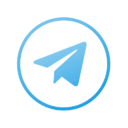 https://t.me/skazkater